Poniedziałek 20 kwietnia 2020 r.Temat:  Przekształcanie wykresów funkcji.Przypomnienie wiadomości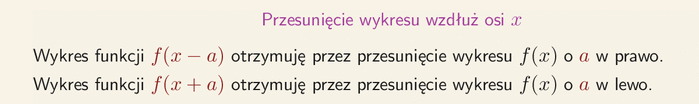 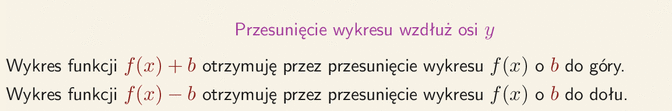 Wysłuchajhttps://www.youtube.com/watch?v=O17tQlxmiHkZ filmu przypomniałeś sobie przesunięcie wzdłuż osi OX oraz osi OY.  Dowiedziałeś się również, w jaki sposób należy naszkicować wykres funkcji y = - f(x) na podstawie wykresu funkcji y = f(x). Wtedy wykres funkcji y = f(x) przekształcamy przez symetrię względem osi OXPrzykład: Punkt A = ( 2, 3 ) należy do wykresu funkcji y =  f(x), to do wykresu funkcji y = - f(x) będzie należał punkt o współrzędnych = ( 2, -3 ) czyli pierwsza współrzędna pozostaje bez zmian natomiast druga współrzędna jest liczba przeciwną.Zapisz współrzędne punktu i punktu symetrycznego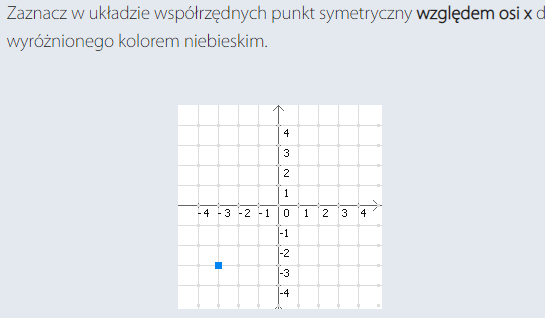 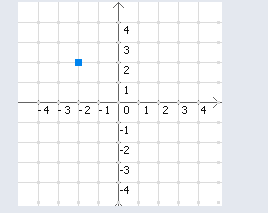 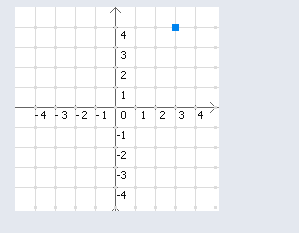 Narysuj wykres funkcji y = - f (x) na poniższym wykresie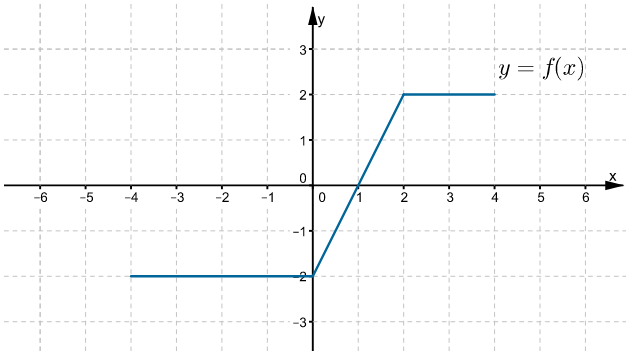 Oraz w jaki sposób należy naszkicować wykres funkcji y =  f(- x) na podstawie wykresu funkcji y = f(x). Wtedy wykres funkcji y = f(x) przekształcamy przez symetrię względem osi OY Przykład: Punkt B = ( 5, -2 ) należy do wykresu funkcji y =  f(x), to do wykresu funkcji y = f(- x) będzie należał punkt o współrzędnych  = ( -5, -2 ) czyli pierwsza współrzędna jest liczba przeciwną natomiast druga współrzędna pozostaje bez zmian.Zapisz współrzędne punktu i punktu symetrycznego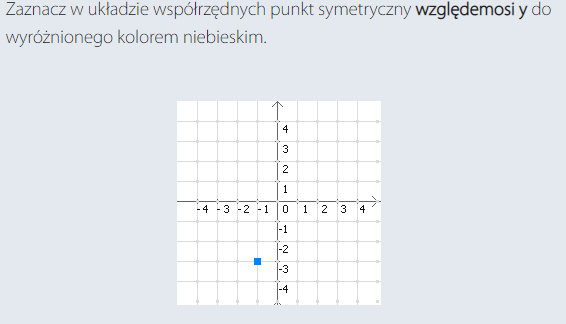 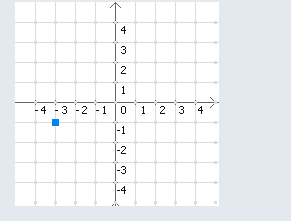 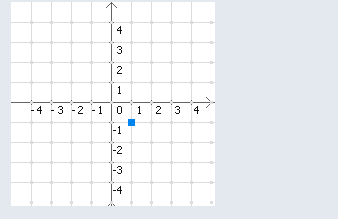 Narysuj wykres funkcji y =  f ( - x) na poniższym wykresie